IV.Platné znění částí vyhlášky č. 383/2009 Sb., o účetních záznamech v technické formě vybraných účetních jednotek a jejich předávání do centrálního systému účetních informací státu a o požadavcích na technické a smíšené formy účetních záznamů (technická vyhláška o účetních záznamech), ve znění pozdějších předpisů, s vyznačením navrhovaných změnMinisterstvo financí stanoví podle § 37b odst. 1 zákona č. 563/1991 Sb., o účetnictví, ve znění zákona č. 304/2008 Sb. (dále jen „zákon“), k provedení § 4 odst. 8 zákona a podle § 20 odst.  § 47 odst. 7 zákona č. 218/2000 Sb., o rozpočtových pravidlech a o změně některých souvisejících zákonů (rozpočtová pravidla):...část druháPravidla pro formát, strukturu, přenos a zabezpečení účetních záznamů v technické formě vybraných účetních jednotek a rozsah a četnost předávání těchto účetních záznamůHlava IObecná pravidla pro formát, strukturu, přenos a zabezpečení účetních záznamů§ 3Formát a struktura předávaných účetních záznamů  (1) Konsolidační účetní záznamy předávají vybrané účetní jednotky elektronicky ve formalizované datové dávce a) sumarizovaných výkazů u jednotlivých částí účetní závěrky nebo u jednotlivých částí účetních výkazů za dílčí konsolidační celek státu,b) pomocného konsolidačního přehledu, pomocného konsolidačního přehledu za dílčí konsolidační celek státu, ac) účetního záznamu, včetně souhrnného účetního záznamu, který je nutný pro konsolidaci. (2) Operativní účetní záznamy předávají organizační složky státu a státní fondy a jiné účetní záznamy předávají vybrané účetní jednotky elektronicky ve formalizované datové dávcea) sumarizovaných výkazů, nebob) účetního záznamu, včetně souhrnného účetního záznamu.(3) Struktura elektronicky předávaných údajů se obecně člení na tyto částia) záhlaví, které stanoví nezaměnitelnou identifikaci účetního záznamu a další identifikační údaje o obsahu účetního záznamu a vybrané účetní jednotce, která jej vytvořilab) obsah, který obsahuje přenášenou informaci, ve struktuře stanovené touto vyhláškou, ac) zápatí, které stanoví nezaměnitelnou identifikaci pro zajištění celistvosti přenášeného účetního záznamu a další informace stanovené touto vyhláškou.(4) Formát elektronicky předávaných údajů je stanoven v příloze č. 1 k této vyhlášce.(5) Požadavky na formáty účetních záznamů v technické formě a výstupní formáty snímacího zařízení pro převod účetních záznamů z listinné formy do technické formy jsou stanoveny v příloze č. 2 k této vyhlášce.(6) Ministerstvo zveřejní způsobem umožňujícím dálkový přístup metodiku technického zajištění formátu, struktury, přenosu a zabezpečení účetních záznamů podle této vyhlášky (dále jen „technický manuál Technický manuál centrálního systému účetních informací státu“). Technický manuál centrálního systému účetních informací státu je součástí provozní dokumentace Integrovaného informačního systému státní pokladny.  (7) V technickém manuálu Technickém manuálu centrálního systému účetních informací státu správce centrálního systému účetních informací státu uvede zejménaa) vymezení datových prvků předávaných údajů a jejich atributy,b) vymezení komunikačního rozhraní, včetně bezpečnostních parametrů a bližší podmínky jeho provozu,c) způsob hlášení závad datových přenosů,d) metodiku a termíny pro provádění přenosů dat, opakovaných přenosů dat a náhradních přenosů dat, zejména čas, periodu, počet a způsob opakování,e) termíny vytváření sestav jednotlivých předaných účetních záznamů pro účely uživatelů účetních záznamů, f)strukturu jednotlivých rejstříků a číselníků, g) parametry a další údaje potřebné pro zajištění zašifrovaného přenosu účetních záznamů, zejména standardní postupy, dokumentaci procesu a metodiku práce se šifrovacími klíči a hesly,h) způsob a termíny předávání hesel, šifrovacích klíčů a dalších technických údajů, případně prostředků nutných k technickému a organizačnímu zabezpečení zašifrovaného přenosu účetních záznamů mezi vybranou účetní jednotkou a centrálním systémem účetních informací státu,i) způsob tvorby osobních přístupových kódů a jejich předávání zodpovědným osobám a náhradním zodpovědným osobám a bližší podmínky komunikace se zodpovědnou osobou a náhradní zodpovědnou osobou, j) formuláře pro naplnění požadavků podle § 19 odst. 3, § 20 odst.  § 21 odst. 3, k) obsah protokolu o uskutečněných přenosech dat a o neúspěšných pokusech o přenos dat,  l) způsob a postupy provádění syntaktické kontroly, kontroly zabezpečení a obsahové kontroly,m) postupy provádění obsahové kontroly konsolidačních účetních záznamů, které vycházejí z povinností stanovených jiným právním předpisem,n) způsob poskytování součinnosti při odstraňování chyb v přenášených účetních záznamech,o) požadavky na zpřístupnění standardní přenosové cesty, způsob předání údajů o zodpovědné osobě správci centrálního systému účetních informací státu, která je odpovědná za přenos dat mezi vybranou účetní jednotkou a centrálním systémem účetních informací státu,p) typy a specifikace komunikačních protokolů a související skutečnosti ar) způsob oznamování závažných skutečností správci centrálního systému účetních informací státu vybranou účetní jednotkou zejména způsob oznámení v případě, že hrozí zneužití přenášených účetních záznamů nebo jiných přenášených dat,s) požadavky na vyžádání a přenos jiného účetního záznamu a postup osoby, která jiný účetní záznam vyžádala, postup správce centrálního systému účetních informací státu a dotčené vybrané účetní jednotky,t) parametry stavových zpráv o přenosech, způsob jejich tvorby a poskytování vybraným účetním jednotkám a související skutečnosti. § 3a(1) Pro účely monitorování a řízení veřejných financí předávají vybrané účetní jednotky, s výjimkou vybraných účetních jednotek podle odstavce 2, elektronicky ve formalizované dávce Pomocný analytický přehled.(2) Pomocný analytický přehled podle odstavce 1 nepředávají a) zdravotní pojišťovny, b) dobrovolné svazky obcí, c) obce, jejichž počet obyvatel zveřejněný Českým statistickým úřadem je na počátku bezprostředně předcházejícího účetního období  menší než 1 000 3 000, a d) příspěvkové organizace, jejichž zřizovatelem je obec, kraj nebo dobrovolný svazek obcí a jejichž aktiva celkem (netto) nepřesahují alespoň v jednom ze dvou bezprostředně předcházejících účetních období výši 10 000 000 100 000 000 Kč.(3) Rozsah jednotlivých částí Pomocného analytického přehledu a jejich vzory stanoví příloha č. 2a k této vyhlášce, termíny jejich předávání do centrálního systému účetních informací státu stanoví příloha č. 2b k této vyhlášce.(4) Pomocný analytický přehled se sestavuje v peněžních jednotkách české měny a vykazuje se v Kč, s přesností na dvě desetinná místa.(45) Pokud vybraná účetní jednotka v účetním období naplní podmínky pro předávání Pomocného analytického přehledu podle této vyhlášky, a v následujícím účetním období tyto podmínky nesplní, může ukončit předávání Pomocného analytického přehledu nejdříve po uplynutí tří po sobě jdoucích účetních obdobích, ve kterých Pomocný analytický přehled předávala.§ 4Přenos účetních záznamů(1) Vybrané účetní jednotky předávají účetní záznamy podle § 3 a § 3a do centrálního systému účetních informací státua) standardní přenosovou cestou, kterou se rozumí připojení prostřednictvím datového rozhraní k centrálnímu systému účetních informací státu, které splňuje požadavky průkaznosti a neměnnosti přenášeného účetního záznamu a dále požadavky ochrany a bezpečnosti odpovídající charakteru přenášených informací podle jiných právních předpisů, nebob) náhradní přenosovou cestou, kterou se rozumí jiné přenesení dat než standardní přenosovou cestou při splnění požadavků podle písmene a).(2) Standardní přenosová cesta je realizována prostřednictvím internetu.(3) Předávání dat náhradní přenosovou cestou probíhá pouze výjimečně, a to v případě nemožnosti předat data standardní přenosovou cestou. (4) Vybrané účetní jednotky mohou předávat účetní záznamy podle odstavce 1 i prostřednictvím jiné osoby.(5) Vybrané účetní jednotky předávají účetní záznamy v technické formě a přebírají účetní záznamy v technické formě připojením k centrálnímu systému účetních informací státu pomocí datového rozhraní. (6) Veškeré informace přenášené standardní cestou jsou v zašifrovaném tvaru. Náhradní přenosovou cestou jsou informace přenášeny v zašifrovaném tvaru, je-li to technicky možné.§ 5(1) Vybrané účetní jednotky předávají konsolidační účetní záznamy v termínech stanovených v příloze č. 3 k této vyhlášce a jiné účetní záznamy v termínech stanovených v příloze č. 4 k této vyhlášce. Pomocný konsolidační přehled k účetní závěrce, Výkaz majetku a závazků za dílčí konsolidační celek státu, Výkaz nákladů a výnosů za dílčí konsolidační celek státu, Výkaz peněžních toků za dílčí konsolidační celek státu, Přílohu účetního výkazu za dílčí konsolidační celek státu a Pomocný konsolidační přehled za dílčí konsolidační celek státu předávají vybrané účetní jednotky poprvé za účetní období roku 20132014, a to ve stavu k 31. prosinci roku 20132014.(2) Organizační složky státu a státní fondy předávají operativní účetní záznamy v termínech stanovených v příloze č. 5 k této vyhlášce.(3) Skutečnosti nebo informace, které jsou podle jiného právního předpisu1) podle jiného právního předpisu1) utajovanými skutečnostmi nebo informacemi účetní jednotky v předávaných účetních záznamech podle § 3 neuvádějí.(4) Obce a dobrovolné svazky obcí předávají účetní záznamy podle § 3 odst. 1 písm. a) do centrálního systému účetních informací státu a)	způsobem podle § 4, nebob)	prostřednictvím krajského úřadu kraje, na jehož území se obec nachází nebo na jehož území má dobrovolný svazek obcí sídlo, pokud tak místně příslušný krajský úřad stanoví. (5) Příspěvkové organizace zřizované obcemi, dobrovolnými svazky obcí a kraji předávají účetní záznamy podle § 3 odst. 1 písm. a) do centrálního systému účetních informací státua)	způsobem podle § 4, nebob)	prostřednictvím krajského úřadu kraje, na jehož území má zřizovatel příspěvkové organizace sídlo, pokud tak místně příslušný krajský úřad stanoví.(6) Účetní jednotky podle odstavců 4 a 5 předávají účetní záznamy v termínech, které stanoví krajský úřad tak, aby měl možnost zajistit kontrolu úplnosti a správnosti předaných výkazůa)	před potvrzením jejich úplnosti a správnosti v centrálním systému účetních informací státu v případech podle odstavce 4 písm. a) a odstavce 5 písm. a), nebob)	v případech podle odstavce 4 písm. b) a odstavce 5 písm. b) před jejich konečným předáním do centrálního systému účetních informací státu a potvrzením jejich úplnosti a správnosti v termínech podle § 5 odst. 1. (7) Přenos účetních záznamů do centrálního systému účetních informací státu podle odstavce 4 písm. b) a odstavce 5 písm. b) provádí krajský úřad způsobem podle § 4. Organizační a technologické podmínky stanoví technický manuál Technický manuál centrálního systému účetních informací státu.(8) V případě hlavního města Prahy předává účetní záznamy podle § 3 odst. 1 písm. a) do centrálního systému účetních informací státu Magistrát hlavního města Prahy. Ustanovení odstavců 5, 6 a 7 platí pro hlavní město Praha obdobně.(9) V případě, že vybraná účetní jednotka ukončí činnost v průběhu účetního období, předá mimořádnou účetní závěrku v termínu pro nejbližší mezitímní účetní závěrku. Nezajistí-li splnění této povinnosti dotčená vybraná účetní jednotka, zajistí splnění této povinnosti její zřizovatel.§ 6 Požadavky na standardní přenosovou cestu (1) Vybraná účetní jednotka předává účetní záznamy a přebírá účetní záznamy z centrálního systému účetních informací státu standardní přenosovou cestou pomocí technického prostředku využívaného touto vybranou účetní jednotkou k přenosu dat mezi ní a centrálním systémem účetních informací státu. Technický prostředek se připojuje ke komunikačním serverům centrálního systému účetních informací státu za podmínek uvedených správcem centrálního systému účetních informací státu v technickém manuálu Technickém manuálu centrálního systému účetních informací státu. (2) Správce centrálního systému účetních informací státu může přidělit vybrané účetní jednotce časy a periody zahájení hlavního datového přenosu, časy, periody a počty opakování hlavního datového přenosu v případě neúspěchu hlavního datového přenosu a časy, periody a způsob zahájení záložního datového přenosu. (3) Vybraná účetní jednotka zajistí, aby připojení k internetu na straně vybrané účetní jednotky splňovalo technické parametry pro přenášení šifrovaných dat a jejich předávání a přebírání ve stanoveném rozsahu a termínech do centrálního systému účetních informací státu. (4) Správce centrálního systému účetních informací státu zajistí funkci komunikačních prostředků centrálního systému účetních informací státu, aby byly přístupny všem vybraným účetním jednotkám v přidělených časech. Správce centrálního systému účetních informací státu zajistí, aby připojení k internetu na straně správce splňovalo technické parametry pro přenášení šifrovaných dat a jejich přebírání a předávání ve stanoveném rozsahu a termínech od vybraných účetních jednotek. § 7Požadavky na náhradní přenosovou cestu(1) Vybraná účetní jednotka předává účetní záznamy a přebírá účetní záznamy z centrálního systému účetních informací státu náhradní přenosovou cestou prostřednictvím datové schránky, případně prostřednictvím technických prostředků vzdálené komunikace, nemá-li vybraná účetní jednotka datovou schránku, nebo prostřednictvím datového nosiče. Podrobnosti uvede správce centrálního systému účetních informací státu v technickém manuálu Technickém manuálu centrálního systému účetních informací státu.(2) Požadavky na zabezpečení předávaných účetních záznamů při předávání náhradní přenosovou cestou jsou shodné se standardní přenosovou cestou. (3) Jiná data, nežli účetní záznamy jsou předávána a přebírána z centrálního systému účetních informací státu standardní nebo náhradní přenosovou cestou pouze v případě, že to vyžaduje technologické nebo bezpečnostní opatření nebo stanoví-li tak technický manuál Technický manuál centrálního systému účetních informací státu.  Hlava IIBližší požadavky na předávání, přebírání a zabezpečení účetních záznamů a jejich úschovu§ 8Pravidla pro správce centrálního systému účetních informací státu(1) Z centrálního systému účetních informací státu jsou předávány vybraným účetním jednotkám účetní záznamy, v zašifrovaném tvaru podle této vyhlášky.(2) Pokud je nefunkční standardní přenosová cesta na straně správce centrálního systému účetních informací státu, provádí se předávání a přebírání dat náhradní přenosovou cestou.(3) Správce centrálního systému účetních informací státu poskytuje vybrané účetní jednotce potřebnou součinnost při lokalizaci závad datových přenosů a jejich odstranění, a to nejpozději do jednoho pracovního dne od jejího nahlášení vybranou účetní jednotkou správci centrálního systému účetních informací státu.(4) Správce centrálního systému účetních informací státu zajistí kontrolu vnitrovýkazových a mezivýkazových vazeb přenesených částí účetní závěrky vybraných účetních jednotek a umožní sestavení sumářů a zařazení do požadovaných úrovní agregace v souladu s technickým manuálem Technickým manuálem centrálního systému účetních informací státu. § 9Pravidla pro vybrané účetní jednotky(1) Vybraná účetní jednotka předává účetní záznamy do centrálního systému účetních informací státu v zašifrovaném tvaru stanoveném touto vyhláškou.(2) Pokud je nefunkční standardní přenosová cesta na straně vybrané účetní jednotky, provádí se předávání a přebírání dat náhradní přenosovou cestou. Požadavek na předání dat z centrálního systému účetních informací státu náhradní přenosovou cestou sděluje účetní jednotka správci centrálního systému účetních informací státu telefonicky za použití hesla pro telefonickou autorizaci zodpovědné osoby podle § 17 odst. 2 písm. e).(3) Vybraná účetní jednotka předává účetní záznamy do centrálního systému účetních informací státu a přebírá účetní záznamy z centrálního systému účetních informací státu standardní přenosovou cestou v termínech stanovených touto vyhláškou nebo jiným právním předpisem. V případě, že přenos dat pomocí připojení ke komunikačnímu serveru  z technických důvodů není uskutečněn úspěšně, vybraná účetní jednotka provede opakovaný přenos dat v souladu s technickým manuálem Technickým manuálem centrálního systému účetních informací státu. (4) Není-li přenos dat podle odstavce 3 uskutečněn úspěšně, vybraná účetní jednotka zároveň oznámí tuto skutečnost neprodleně správci centrálního systému účetních informací státu. § 10Protokoly o uskutečněných přenosech dat a jejich uchovávání (1) Vybraná účetní jednotka uchovává protokoly o uskutečněných přenosech dat a o neúspěšných pokusech o přenos dat ke každému jednotlivému datovému přenosu. Technické požadavky na protokol o uskutečněných přenosech dat a součinnost správce centrálního systému účetních informací státu jsou uvedeny v technickém manuálu Technickém manuálu centrálního systému účetních informací státu. (2) Správce centrálního systému účetních informací státu uchovává protokoly o uskutečněných přenosech dat na datovém médiu, které splňuje podmínky průkaznosti a trvalosti obsahu uložených dat....§ 13 Zajištění kontroly při přenosu účetních záznamů Při přebírání účetních záznamů provádí správce centrálního systému účetních informací státu a) syntaktickou kontrolu, kterou se rozumí kontrola rozsahu předávaných účetních záznamů a jejich neporušenosti během přenosu, b) kontrolu zabezpečení, kterou se rozumí kontrola bezpečnostních parametrů předávaných účetních záznamů, a c) obsahovou kontrolu, kterou se rozumí kontrola správnosti a provázanosti ve smyslu pravidel stanovených právními předpisy a postupů uvedených v technickém manuálu Technickém manuálu centrálního systému účetních informací státu, zejména kontrola provázání informací v účetních záznamech podle § 3 odst. 1 až 3 předávaných vybranou účetní jednotkou do centrálního systému účetních informací státu a případná kontrola jejich provázání s informacemi v účetních záznamech předávaných jinou vybranou účetní jednotkou. ...§ 18Bližší požadavky na informační systémy, technické prostředky a přenos dat(1) Při přenosu účetních záznamů a jiných dat mezi vybranou účetní jednotkou a centrálním systémem účetních informací státu jsou použity předepsané komunikační protokoly.  Zadávání osobních přístupových kódů nezbytných pro připojení ke komunikačnímu serveru centrálního systému účetních informací státu a zahájení přenosu dat provádí zodpovědná osoba bezprostředně před zahájením přenosu dat.(2) Technický prostředek určený k přenosu dat mezi vybranou účetní jednotkou a centrálním systémem účetních informací státu musí být technicky a technologicky zabezpečen tak, abya) neoprávněná osoba nemohla ani při vynaložení značného úsilí získat osobní přístupové kódy podle § 17 odst. 2 písm. c) a d) v otevřeném tvaru v průběhu jejich zadávání zodpovědnou osobou nebo bezprostředně po jejich zadání nebo získat takové informace, ze kterých je možné osobní přístupové kódy podle § 17 odst. 2 písm. c) a d) odvodit,b) bezprostředně po ukončení přenosu dat mezi vybranou účetní jednotkou a komunikačním serverem centrálního systému účetních informací státu byly osobní přístupové kódy podle § 17 odst. 2 písm. c) a d) v otevřeném tvaru odstraněny ze všech paměťových médií technického prostředku určeného k přenosu dat, aby nebylo možno tyto osobní přístupové kódy zpětně načíst či rekonstruovat,c) osobní přístupové kódy podle § 17 odst. 2 písm. c) a d) nebyly v otevřeném tvaru přístupné ostatním aplikacím, které mohou být spuštěny nad operačním systémem technického prostředku využívaném vybranou účetní jednotkou k přenosu dat mezi ní a centrálním systémem účetních informací státu, a které by potenciálně mohly umožnit osobní přístupové kódy podle § 17 odst. 2 písm. c) a d) v otevřeném tvaru získat, zkopírovat nebo jinak zcizit nebo získat takové informace, ze kterých je možné osobní přístupové kódy podle § 17 odst. 2 písm. c) a d) odvodit, ad) osobní přístupové kódy podle § 17 odst. 2 písm. c) a d) nebyly v otevřené formě přístupné ostatním technickým prostředkům nebo zařízením, pokud je s nimi technický prostředek využívaný vybranou účetní jednotkou k přenosu dat mezi vybranou účetní jednotkou a centrálním systémem účetních informací státu propojen tak, že mezi nimi může docházet k automatickému přenosu dat bez použití dalších přenosových médií.(3) Pokud probíhá přenos dat mezi vybranou účetní jednotkou a komunikačním serverem centrálního systému účetních informací státu automatizovaně, je přípustné osobní přístupové kódy podle § 17 odst. 2 písm. c) a d) uložit v elektronické podobě na datovém médiu při současném splnění těchto požadavkůa) osobní přístupové kódy podle § 17 odst. 2 písm. c) a d) jsou uloženy na datovém médiu umožňujícím přístup k výše uvedeným údajům v otevřeném tvaru, zejména načtení údajů z média v otevřeném tvaru, výhradně po zadání správného vstupního osobního hesla,b) osobní přístupové kódy podle § 17 odst. 2 písm. c) a d) uložené na datovém médiu jsou dočasně nebo trvale znepřístupněny v případě, že vybraná účetní jednotka bezprostředně po sobě pětkrát devětadevadesátkrát zadá nesprávné vstupní osobní heslo,c) datové médium buď tvoří součást technického prostředku využívaného vybranou účetní jednotkou k přenosu dat mezi vybranou účetní jednotkou a centrálním systémem účetních informací státu, nebo je s ním přímo propojeno odděleným datovým kanálem, který musí být zabezpečen proti neautorizovanému načtení osobních přístupových kódů podle § 17 odst. 2 písm. c) a d) v otevřeném tvaru odposlechnutím datové komunikace, ad) datové médium je zabezpečeno proti neautorizovanému načtení osobních přístupových kódů podle § 17 odst. 2 písm. c) a d) v otevřeném tvaru v případě neoprávněného pokusu o načtení těchto osobních přístupových kódů datovou komunikací nebo při fyzickém vniknutí dovnitř média, například sejmutím krytu média nebo mechanickým poškozením média.(4) Požadavky na vstupní osobní hesla stanoví příloha č. 8 k této vyhlášce.(5) Zašifrování souborů s účetními záznamy musí být provedeno šifrovacím algoritmem využívajícím symetrickou šifru splňující požadavky podle odstavce 6.(6) Symetrická šifra využívá algoritmus Rijndael dle AES, s tím, že délka klíče je 256 bitů. Požadavky na stupeň a metodu šifrování stanoví příloha č. 9 k této vyhlášce.§ 19Požadavky na předávání a přebírání dat, šifrovacích a dešifrovacích klíčů a manipulaci s těmito klíči(1) Správce centrálního systému účetních informací státu předává vybraným účetním jednotkám datové soubory nezbytné pro předávání a přebírání dat podle této vyhlášky (dále jen „zajišťovací a identifikační soubory“). Název, formát, obsah, typ zajišťovacích a identifikačních souborů, způsob jejich předání uvede správce centrálního systému účetních informací státu v technickém manuálu Technickém manuálu centrálního systému účetních informací státu. (2) Vybraná účetní jednotka potvrzuje správci centrálního systému účetních informací státu převzetí zajišťovacích a identifikačních souborů vyplněním a zasláním formuláře o potvrzení o přijetí zajišťovacích a identifikačních souborů po doplnění potvrzovacího kontrolního součtu podle § 20 odst. 5. (3) Formulář o potvrzení o přijetí zajišťovacích a identifikačních souborů je uveden v technickém manuálu Technickém manuálu centrálního systému účetních informací státu.Požadavky na předávání a přejímání přístupových kódů § 20(1) Správce centrálního systému účetních informací státu předává vybrané účetní jednotce dokumenty obsahující osobní přístupové kódy podle § 17 odst. 2 písm. a) a e). Vybraná účetní jednotka pomocí těchto osobních přístupových kódů a zajišťovacích a identifikačních souborů předaných podle § 19 odst. 1 vygeneruje technickým prostředkem uvedeným v § 14 odst. 3 osobní přístupové kódy podle § 17 odst. 2 písm. b) až d).(1) Správce centrálního systému účetních informací státu předává  zodpovědné osobě jmenované vybranou účetní jednotkou, případně náhradní zodpovědné osobě dokumenty obsahující osobní přístupové kódy podle § 17 odst. 2 písm. a) a e). Vybraná účetní jednotka poskytne zajišťovací a identifikační soubory zodpovědné, případně náhradní zodpovědné osobě. Zodpovědná, případně náhradní zodpovědná osoba pomocí těchto osobních přístupových kódů a zajišťovacích a identifikačních souborů předaných podle § 19 odst. 1 vygeneruje technickým prostředkem uvedeným v § 14 odst. 3 osobní přístupové kódy podle § 17 odst. 2 písm. b) a f).(2) Přístupový dekódovací kód podle § 17 odst. 2 písm. a) je na vzoru formuláře kódů podle odstavce 4 vytištěn ve tvaru řetězce znaků a skládá se z kombinace číslic 0 až 9. Kombinace číslic mohou být pro přehlednost rozděleny do skupin a graficky odděleny mezerou nebo jiným znakem.(3) Heslo pro telefonickou autorizaci podle § 17 odst. 2 písm. e) je na vzoru formuláře kódů podle odstavce 4 vytištěno ve tvaru řetězce znaků a skládá se z kombinace číslic 0 až 9 a písmen A až F. Kombinace znaků mohou být pro přehlednost rozděleny do skupin a graficky odděleny mezerou nebo jiným znakem.(4) Formulář kódů podle odstavců 2 a 3 je uveden v technickém manuálu Technickém manuálu centrálního systému účetních informací státu.(5) Postup při generování osobních přístupových kódů podle § 17 odst. 2 písm. b) až d) stanoví příloha č. 12 k této vyhlášce. § 21(1) Po převzetí a dekódování osobních přístupových kódů podle § 17 odst. 2 písm. b) až d) zodpovědná osoba vytvoří technickým prostředkem uvedeným v § 14 odst. 3 potvrzovací kontrolní součet postupem stanoveným v příloze č. 13 k této vyhlášce. Tento potvrzovací kontrolní součet vybraná účetní jednotka doplní do formuláře o potvrzení o přijetí zajišťovacích a identifikačních souborů. (2) Osobní přístupové kódy podle § 17 odst. 2 písm. b) až d) jsou po ukončení procesu jejich dekódování buď zaznamenány v listinné podobě, anebo uloženy na datovém médiu, které splňuje požadavky stanovené v § 18 odst. 4 a 5. Technický prostředek při ukládání osobních přístupových kódů podle věty první musí požadovat po příslušné zodpovědné osobě zadání vstupního osobního hesla.(3) Informace požadované po vybrané účetní jednotce stanoví příloha č. 14 k této vyhlášce. (4) Na základě požadavku vybrané účetní jednotky podle odstavce 2 správce centrálního systému účetních informací státu předá vybrané účetní jednotce zajišťovací a identifikační soubory a osobní přístupové kódy zodpovědné osoby nebo náhradní zodpovědné osoby podle § 17 odst. 2 písm. a) až e).(4) Na základě požadavku vybrané účetní jednotky podle odstavce 2 správce centrálního systému účetních informací státu předá vybrané účetní jednotce zajišťovací a identifikační soubory. Správce centrálního systému účetních informací státu pošle zodpovědné, případně náhradní zodpovědné osobě osobní přístupové kódy podle § 17 odst. 2 písm. a), c) a e)....Příloha č. 2a k vyhlášce č. 383/2009 Sb.Pomocný analytický přehled Příloha č. 2a k vyhlášce č. 383/2009 Sb.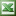 Poznámka pro elektronickou formu dokumentu:Pro účely připomínkového řízení a efektivní přípravu a vypořádání připomínek je příloha č. 2a k této vyhlášce přiložena ve formátu XLS.Příloha č. 2b k vyhlášce č. 383/2009 Sb.Termíny pro předávání Pomocného analytického přehleduPoznámka: Má-li vybraná účetní jednotka povinnost zachovávat mlčenlivost o skutečnostech, které jsou požadovány v jednotlivých částech Pomocného analytického přehledu, sestavuje jednotlivé části Pomocného analytického přehledu v agregované podobě způsobem stanoveným v technickém manuálu Technickém manuálu centrálního systému účetních informací státu.Připadne-li termín předání na sobotu, neděli nebo svátek, je posledním dnem lhůty nejbližší příští pracovní den.Příloha č. 3 k vyhlášce č. 383/2009 Sb.Termíny pro předávání konsolidačních účetních záznamůPoznámka:Připadne-li termín předání na sobotu, neděli nebo svátek, je posledním dnem lhůty nejbližší příští pracovní den. Příloha č. 4 k vyhlášce č. 383/2009 Sb.Termíny pro předávání jiných účetních záznamůPoznámka:Připadne-li termín předání na sobotu, neděli nebo svátek, je posledním dnem lhůty nejbližší příští pracovní den. Příloha č. 5 k vyhlášce č. 383/2009 Sb.Termíny pro předávání operativních účetních záznamůPoznámka: Soupis podmíněných pohledávek a podmíněných závazků se vztahuje k § 25 odst. 2 zákona. Disponibilní majetek se vztahuje k § 27 odst. 1 písm. h) zákona. Má-li vybraná účetní jednotka povinnost zachovávat mlčenlivost o skutečnostech, které jsou požadovány v jednotlivých částech soupisu pohledávek, soupisu závazků, soupisu podmíněných pohledávek a soupisu podmíněných závazků, sestavuje tyto operativní účetní záznamy v agregované podobě způsobem stanoveným v technickém manuálu Technickém manuálu centrálního systému účetních informací státu. Pokud k příslušnému poslednímu dni kalendářního měsíce sestavuje vybraná účetní jednotka mezitímní účetní závěrku nebo řádnou účetní závěrku, předává operativní účetní záznamy v termínu pro předávání mezitímní účetní závěrky nebo řádné účetní závěrky. Operativní účetní záznamy k poslednímu dni kalendářního roku (za měsíc prosinec) a k poslednímu dni následujícího měsíce ledna předává vybraná účetní jednotka v termínu pro předání řádné účetní závěrky sestavované k poslednímu dni tohoto kalendářního roku. Připadne-li termín předání na sobotu, neděli nebo svátek, je posledním dnem lhůty nejbližší příští pracovní den. ...Příloha č. 7 k vyhlášce č. 383/2009 Sb.Způsob tvorby osobních přístupových kódů a jejich předávání zodpovědným osobám a náhradním zodpovědným osobám1. Statutární zástupce účetní jednotky nebo osoba jím určená zašle správci CSÚIS informace požadované po vybrané účetní jednotce stanovené v příloze číslo 14 prostřednictvím formuláře uveřejněného správcem CSÚIS.2. Správce CSÚIS vygeneruje zajišťovací a identifikační soubory podle přílohy číslo 12 zodpovědným, případně náhradním zodpovědným osobám. Správce CSÚIS zašle prostřednictvím datových schránek zprávu účetní jednotce, v případě, že účetní jednotka nemá zřízenu datovou schránku, tak jiným způsobem. Zpráva obsahuje přístupové kódy (přihlašovací jméno a heslo) s omezenou časovou platností.3. Účetní jednotka se pomocí těchto údajů přihlásí k CSÚIS a stáhne zajišťovací  a identifikační soubory.4. Správce CSÚIS zašle každé zodpovědné osobě, případně náhradní zodpovědné osobě, dané účetní jednotky, od které obdržel potvrzení listovní zásilku v chráněné obálce, která obsahuje informace popsané v technickém manuálu.5. Zodpovědná osoba, případně náhradní zodpovědná osoba „odemkne“ předepsaným způsobem pomocí zaslaných „odemykacích hesel“ šifrovací klíče+logovací jména a hesla a prostřednictvím svého programového vybavení vygeneruje jejich kontrolní součty (před i po „odemčení“). Kontrolní součty při odemčení klíčů zodpovědná osoba, případně náhradní zodpovědná osoba předá účetní jednotce, která zašle příslušný formulář správci CSÚIS prostřednictvím datové schránky nebo jiným způsobem popsaným v technickém manuálu.6. Správce CSÚIS aktivuje přístupy zodpovědné osobě dané účetní jednotky, která zaslala potvrzení dle předchozího bodu se správnými kontrolními součty a zašle prostřednictvím datových schránek nebo jiným způsobem popsaným v technickém manuálu účetní jednotce oznámení o aktivaci přístupu pro zodpovědnou osobu, případně náhradní zodpovědnou osobu.7. Obdobným způsobem se postupuje i při žádosti účetní jednotky o změnu v zodpovědné či náhradní zodpovědné osobě.1. Statutární zástupce účetní jednotky nebo osoba jím určená zašle správci centrálního systému účetních informací státu informace požadované po vybrané účetní jednotce stanovené v příloze č. 14 k této vyhlášce prostřednictvím formuláře uveřejněného správcem centrálního systému účetních informací státu.2. Správce centrálního systému účetních informací státu vygeneruje zajišťovací a identifikační soubory podle přílohy č. 12 k této vyhlášce zodpovědným, případně náhradním zodpovědným osobám. Správce centrálního systému účetních informací státu zašle prostřednictvím datových schránek zprávu účetní jednotce, případně prostřednictvím technických prostředků vzdálené komunikace, nemá-li vybraná účetní jednotka datovou schránku, nebo prostřednictvím datového nosiče, pouze při registraci první zodpovědné, případně náhradní zodpovědné osoby k dané vybrané účetní jednotce nebo na vyžádání vyplněním bodu 6 v registračním formuláři. Zpráva obsahuje přístupové kódy (přihlašovací jméno a heslo).3. Účetní jednotka se pomocí údajů podle 2. bodu přihlásí k centrálnímu systému účetních informací státu a stáhne zajišťovací  a identifikační soubory, které předá zodpovědné osobě, případně náhradní zodpovědné osobě.4. Správce centrálního systému účetních informací státu zašle každé zodpovědné osobě, případně náhradní zodpovědné osobě, listovní zásilku v chráněné obálce, která obsahuje informace popsané v Technickém manuálu centrálního systému účetních informací státu.5. Zodpovědná osoba, případně náhradní zodpovědná osoba odemkne předepsaným způsobem pomocí zaslaných informací popsaných v Technickém manuálu centrálního systému účetních informací státu přihlašovací údaje a šifrovací klíč a prostřednictvím svého programového vybavení vygeneruje kontrolní součet. Kontrolní součet zodpovědná osoba, případně náhradní zodpovědná osoba předá účetní jednotce, která zašle příslušný formulář správci centrálního systému účetních informací státu způsobem popsaným v Technickém manuálu centrálního systému účetních informací státu.6. Správce centrálního systému účetních informací státu aktivuje přístupy zodpovědné, případně náhradní zodpovědné osobě dané účetní jednotky, která zaslala potvrzení podle 5. bodu se správným kontrolním součtem.7. Stejným způsobem podle bodů 1. až 6. se postupuje i při žádosti účetní jednotky o změnu zodpovědné či náhradní zodpovědné osoby....Příloha č. 14 k vyhlášce č. 383/2009 Sb.Informace požadované po vybrané účetní jednotce v rámci registrace zodpovědných a náhradních zodpovědných osob1. Identifikace vybrané účetní jednotky: Název účetní jednotky, identifikační číslo, adresa sídla, doručovací adresa, telefon, e-mail, fax, ID datové schránky, jméno a příjmení statutárního zástupce nebo jím pověřené osoby, rozsah vedení účetnictví. 2. Identifikace zodpovědné nebo náhradní zodpovědné osoby (dále jen ZO/NZO):jméno, příjmení, doručovací adresa, telefon, e-mail, registrační číslo ZO/NZO zodpovědné nebo náhradní zodpovědné osoby, je-li v CSÚIS centrálním systému účetních informací státu přiděleno.3. Specifikace požadavku vybrané účetní jednotky:žádost o registraci zodpovědné nebo náhradní zodpovědné osoby,určení rozsahu oprávnění zodpovědné nebo náhradní zodpovědné osoby, včetně případného vymezení oprávnění pro skupinu účetních záznamů, zaslání výpisu aktuálních údajů vedených v CSÚIS centrálním systému účetních informací státu o vybrané účetní jednotce,aktualizace údajů o vybrané účetní jednotce,aktualizace údajů o zodpovědné nebo náhradní zodpovědné osobě,žádost o vydání nových osobních přístupových kódů zodpovědné nebo náhradní zodpovědné osoby podle § 17, žádost o ukončení registrace zodpovědné nebo náhradní zodpovědné osoby.Číslo výkazuNázev účetního záznamuČetnost předávání účetního záznamu 30Část I: Počáteční a koncové stavy a obraty na vybraných rozvahových účtechčtvrtletně - ve stavu k 31. 3., 30. 6., 30. 9.  do 30. dne následujícího měsíce a ročně, tj. ve stavu k 31. 12.  do 25. 2. následujícího roku,31Část II: Vybrané náklady od počátku roku za hlavní a hospodářskou činnostčtvrtletně - ve stavu k 31. 3., 30. 6., 30. 9.  do 30. dne následujícího měsíce a ročně, tj. ve stavu k 31. 12.  do 25. 2. následujícího roku,32Část III: Vybrané výnosy od počátku roku za hlavní a hospodářskou činnostčtvrtletně - ve stavu k 31. 3., 30. 6., 30. 9.  do 30. dne následujícího měsíce a ročně, tj. ve stavu k 31. 12.  do 25. 2. následujícího roku,33Část IV: DNM a DHM - typy změn na straně MD a D vybraných rozvahových účtůčtvrtletně - ve stavu k 31. 3., 30. 6., 30. 9.  do 30. dne následujícího měsíce a ročně, tj. ve stavu k 31. 12.  do 25. 2. následujícího roku,34Část V: Zásoby - typy změn na straně MD a D vybraných rozvahových účtůčtvrtletně - ve stavu k 31. 3., 30. 6., 30. 9.  do 30. dne následujícího měsíce a ročně, tj. ve stavu k 31. 12.  do 25. 2. následujícího roku,35Část VI: Pohledávky - typy změn na straně MD a D vybraných rozvahových účtůčtvrtletně - ve stavu k 31. 3., 30. 6., 30. 9.  do 30. dne následujícího měsíce a ročně, tj. ve stavu k 31. 12.  do 25. 2. následujícího roku,36Část VII: Závazky - typy změn na straně MD a D vybraných rozvahových účtůčtvrtletně - ve stavu k 31. 3., 30. 6., 30. 9.  do 30. dne následujícího měsíce a ročně, tj. ve stavu k 31. 12.  do 25. 2. následujícího roku,37Část VIII: Ostatní aktiva - typy změn na straně MD a D vybraných rozvahových účtůčtvrtletně - ve stavu k 31. 3., 30. 6., 30. 9.  do 30. dne následujícího měsíce a ročně, tj. ve stavu k 31. 12.  do 25. 2. následujícího roku,38Část IX: Jmění účetní jednotky - typy změn na straně MD a D vybraných rozvahových účtůčtvrtletně - ve stavu k 31. 3., 30. 6., 30. 9.  do 30. dne následujícího měsíce a ročně, tj. ve stavu k 31. 12.  do 25. 2. následujícího roku,39Část X: Počáteční a koncové stavy a obraty na vybraných rozvahových účtech v členění podle jednotlivých partnerů aktiva / pasivačtvrtletně - ve stavu k 31. 3., 30. 6., 30. 9.  do 30. dne následujícího měsíce aročně, tj. ve stavu k 31. 12.  do 25. 2. následujícího roku,40Část XI: Vybrané náklady a výnosy od počátku roku za hlavní a hospodářskou činnost v členění podle jednotlivých partnerů transakcečtvrtletně - ve stavu k 31. 3., 30. 6., 30. 9.  do 30. dne následujícího měsíce aročně, tj. ve stavu k 31. 12.  do 25. 2. následujícího roku41Část XII: Typy změn na straně MD a D vybraných rozvahových účtů v členění podle jednotlivých partnerů transakcečtvrtletně - ve stavu k 31. 3., 30. 6., 30. 9.  do 30. dne následujícího měsíce aročně, tj. ve stavu k 31. 12.  do 25. 2. následujícího roku42Část XIII: Typy změn na straně MD a D vybraných rozvahových účtů v členění podle jednotlivých partnerů aktiva / pasiva a partnerů transakcečtvrtletně - ve stavu k 31. 3., 30. 6., 30. 9.  do 30. dne následujícího měsíce aročně, tj. ve stavu k 31. 12.  do 25. 2. následujícího rokuČíslo výkazuNázev účetního záznamuČetnost předávání účetního záznamu1Rozvahačtvrtletně - ve stavu k 31. 3., 30. 6., 30. 9. - mezitímní účetní závěrka, a to do 25. dne následujícího měsíce a ročně, tj. ve stavu k 31. 12. - řádná účetní závěrka, a to do 20. 2. následujícího roku,zdravotní pojišťovny: čtvrtletně – ve stavu k 31. 3., 30. 6., 30. 9. – mezitímní účetní závěrka, a to do 60. dne  od konce    vykazovaného období, a ročně, tj. ve stavu k 31. 12. – řádná účetní závěrka, a to do 28. 2. následujícího roku,vybrané účetní jednotky, které předávají účetní záznamy podle § 3a této vyhlášky: čtvrtletně - ve stavu k 31. 3., 30. 6., 30. 9.  – mezitímní účetní závěrka, a to do 30. dne následujícího měsíce a ročně, tj. ve stavu k 31. 12. – řádná účetní závěrka, a to do 25. 2. následujícího roku.2Výkaz zisku a ztrátyčtvrtletně - ve stavu k 31. 3., 30. 6., 30. 9. - mezitímní účetní závěrka, a to do 25. dne následujícího měsíce a ročně, tj. ve stavu k 31. 12. - řádná účetní závěrka, a to do 20. 2.  následujícího roku,zdravotní pojišťovny: čtvrtletně – ve stavu k 31. 3., 30. 6., 30. 9. – mezitímní účetní závěrka, a to do 60. dne  od konce    vykazovaného období, a ročně, tj. ve stavu k 31. 12. – řádná účetní závěrka, a to do 28. 2. následujícího roku,vybrané účetní jednotky, které předávají účetní záznamy podle § 3a této vyhlášky: čtvrtletně - ve stavu k 31. 3., 30. 6., 30. 9.  – mezitímní účetní závěrka, a to do 30. dne následujícího měsíce a ročně, tj. ve stavu k 31. 12. – řádná účetní závěrka, a to do 25. 2. následujícího roku.3Přehled o peněžních tocích a o změnách vlastního kapitáluročně, tj. ve stavu k 31. 12. - řádná účetní závěrka, a to do 20. 2. následujícího roku,zdravotní pojišťovny: ročně, tj. ve stavu k 31. 12. – řádná účetní závěrka, a to do 28. 2. následujícího roku,vybrané účetní jednotky, které předávají účetní záznamy podle § 3a této vyhlášky: čtvrtletně - ve stavu k 31. 3., 30. 6., 30. 9.  – mezitímní účetní závěrka, a to do 30. dne následujícího měsíce a ročně, tj. ve stavu k 31. 12. – řádná účetní závěrka, a to do 25. 2. následujícího roku.4Přílohačtvrtletně - ve stavu k 31. 3., 30. 6., 30.9. - mezitímní účetní závěrka, a to 25. dne následujícího měsíce a ročně, tj. ve stavu k 31. 12. - řádná účetní závěrka, a to do 20. 2. následujícího roku,zdravotní pojišťovny: čtvrtletně – ve stavu k 31. 3., 30. 6., 30. 9. – mezitímní účetní závěrka, a to do 60. dne  od konce vykazovaného období, a ročně, tj. ve stavu k 31. 12. – řádná účetní závěrka, a to do 28. 2. následujícího roku,vybrané účetní jednotky, které předávají účetní záznamy podle § 3a této vyhlášky: čtvrtletně - ve stavu k 31. 3., 30. 6., 30. 9.  – mezitímní účetní závěrka, a to do 30. dne následujícího měsíce a ročně, tj. ve stavu k 31. 12. – řádná účetní závěrka, a to do 25. 2. následujícího roku.5Pomocný konsolidační přehled k účetní závěrceročně, tj. ve stavu k 31. 12., a to do 31. 5. následujícího roku6Výkaz majetku a závazků za dílčí konsolidační celek státuročně, tj. ve stavu k 31. 12., a to do 31. 7. v případě dílčího konsolidačního celku státu v úrovni obce a v případě dílčího konsolidačního celku státu v úrovni správce kapitoly státního rozpočtu, ročně, tj. ve stavu k 31. 12., a to do 30. 9. v případě dílčího konsolidačního celku státu v úrovni kraje nebo hlavního města Prahy7Výkaz nákladů a výnosů za dílčí konsolidační celek státuročně, tj. ve stavu k 31. 12., a to do 31. 7. v případě dílčího konsolidačního celku státu v úrovni obce a v případě dílčího konsolidačního celku státu v úrovni správce kapitoly státního rozpočtu, ročně, tj. ve stavu k 31. 12., a to do 30. 9. v případě dílčího konsolidačního celku státu v úrovni kraje nebo hlavního města Prahy8Výkaz peněžních toků za dílčí konsolidační celek státuročně, tj. ve stavu k 31. 12., a to do 31. 7. v případě dílčího konsolidačního celku státu v úrovni obce a v případě dílčího konsolidačního celku státu v úrovni správce kapitoly státního rozpočtu, ročně, tj. ve stavu k 31. 12., a to do 30. 9. v případě dílčího konsolidačního celku státu v úrovni kraje nebo hlavního města Prahy9Příloha účetního výkazu za dílčí konsolidační celek státuročně, tj. ve stavu k 31. 12., a to do 31. 7. v případě dílčího konsolidačního celku státu v úrovni obce a v případě dílčího konsolidačního celku státu v úrovni správce kapitoly státního rozpočtu, ročně, tj. ve stavu k 31. 12., a to do 30. 9. v případě dílčího konsolidačního celku státu v úrovni kraje nebo hlavního města Prahy10Pomocný konsolidační přehled za dílčí konsolidační celek státuročně, tj. ve stavu k 31. 12., a to do 31. 7. v případě dílčího konsolidačního celku státu v úrovni obce a v případě dílčího konsolidačního celku státu v úrovni správce kapitoly státního rozpočtu, ročně, tj. ve stavu k 31. 12., a to do 30. 9. v případě dílčího konsolidačního celku státu v úrovni kraje nebo hlavního města Prahy11Seznam účetních jednotek v souvislosti s dílčím konsolidačním celkem státuročně, tj. ve stavu k 31. 12. předcházejícího roku, a to do  15.1.běžného rokuČíslo výkazuNázev účetního záznamuČetnost předávání účetního záznamu12Vyžádaný primární účetní záznam z účetních knihdo pěti pracovních dnů od obdržení požadavku na předání jiného účetního záznamu správcem centrálního systému účetních informací, nestanoví-li orgán veřejné správy v rámci monitorovacích, zjišťovacích a kontrolních činností jiný termín12aVyžádaný soubor primárních účetních záznamů z účetních knihdo pěti pracovních dnů od obdržení požadavku na předání jiného účetního záznamu správcem centrálního systému účetních informací, nestanoví-li orgán veřejné správy v rámci monitorovacích, zjišťovacích a kontrolních činností jiný termín13Vyžádaný jiný účetní záznamdo pěti pracovních dnů od obdržení požadavku na předání jiného účetního záznamu správcem centrálního systému účetních informací, nestanoví-li orgán veřejné správy v rámci monitorovacích, zjišťovacích a kontrolních činností jiný termín13aVyžádaný soubor jiných účetních záznamůdo pěti pracovních dnů od obdržení požadavku na předání jiného účetního záznamu správcem centrálního systému účetních informací, nestanoví-li orgán veřejné správy v rámci monitorovacích, zjišťovacích a kontrolních činností jiný termín14Účetní záznamy o inventarizacido pěti pracovních dnů od obdržení požadavku na předání jiného účetního záznamu správcem centrálního systému účetních informací, nestanoví-li orgán veřejné správy v rámci monitorovacích, zjišťovacích a kontrolních činností jiný termín15Vyžádaný konkrétní účetní dokladdo pěti pracovních dnů od obdržení požadavku na předání jiného účetního záznamu správcem centrálního systému účetních informací, nestanoví-li orgán veřejné správy v rámci monitorovacích, zjišťovacích a kontrolních činností jiný termín16Vyžádaný seznam primárních účetních záznamů a účetních dokladů dle bližší specifikacedo pěti pracovních dnů od obdržení požadavku na předání jiného účetního záznamu správcem centrálního systému účetních informací, nestanoví-li orgán veřejné správy v rámci monitorovacích, zjišťovacích a kontrolních činností jiný termínČíslo výkazuNázev účetního záznamuČetnost předávání účetního záznamu17Soupis pohledávekměsíčně - ve stavu k poslednímu dni kalendářního měsíce, a to do 15. dne následujícího kalendářního měsíce18Soupis závazkůměsíčně - ve stavu k poslednímu dni kalendářního měsíce, a to do 15. dne následujícího kalendářního měsíce19Soupis podmíněných pohledávekměsíčně - ve stavu k poslednímu dni kalendářního měsíce, a to do 15. dne následujícího kalendářního měsíce20Soupis podmíněných závazkůměsíčně - ve stavu k poslednímu dni kalendářního měsíce, a to do 15. dne následujícího kalendářního měsíce21Peněžní prostředkyměsíčně - ve stavu k poslednímu dni kalendářního měsíce, a to do 15. dne následujícího kalendářního měsíce22Disponibilní majetekměsíčně - ve stavu k poslednímu dni kalendářního měsíce, a to do 15. dne následujícího kalendářního měsíce